CEA 2020 Video Tryout RequirementsVideos must include: Name of athleteStunting Position/Level and tumbling levelExample of stunting, flying (if you are a flier) and tumbling (both standing tumbling and tumbling pass)Team’s that you would like to be considered forPlease email videos to ceavideotryouts@gmail.com by May 16th.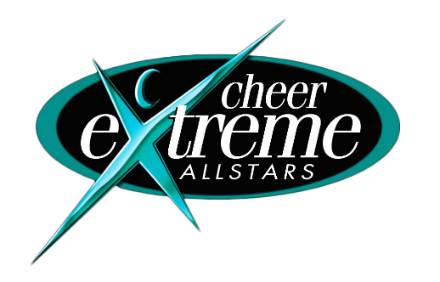 